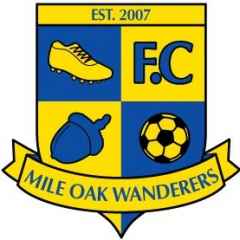 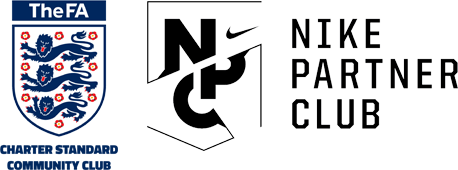 Playing & Training Kits:Playing kit is provided to players free of charge thanks to donations by our sponsors. All kit remains the property ofMile Oak Wanderers and so should only be worn whilst playing in matches for us. If any kit is lost or damagedthroughout the course of the season, then costs of replacement kit can be obtained from the Club Secretary, details below.For all new players, we also offer a free training kit. This will be ordered once the player has fully registered with theclub and upon receipt of FULL signing on fees. Please consult with your player’s coach to establish the most suitablesize. Wherever possible, we would ask that training kit is worn at all Mile Oak Wanderers training sessions.ALL KITS MUST BE WASHED ON A COLD WASH AND INSIDE OUT AND NOT PLACED IN A TUMBLEDRYER. SHIRTSSHOULD ALSO BE IRONED INSIDE OUTAs Mile Oak Wanderers are a Nike Partner Club, only Nike team wear should be worn on all club duties, such astraining, matches or any other event where kits are worn. All teams since the 2015/16 season have received a NikePlaying and Training kit. We would also encourage players to wear Nike football boots & shin guards to wherePossible, though we fully understand if this is not affordable or practical.Chairman: Andy NewmanSecretary: Stuart BerryClub Welfare Officer: Emma Thomas-HancockTreasurer: Kris McCullochVice-Club Secretary: Gary PeckRegistrations Secretary: Danny NorrisCoaches Development: Natalie & Carl GendreSchool Liaison Officer: Natalie GendreFixtures Secretary: Becky BerryGeneral Committee Member: Gary MansellChairman-mow@outlook.comClub.secretary.mow@outlook.comClub.welfare.mow@outlook.comTreasurer.mow@outlook.comvice-club.secretary.boys.mow@outlook.comRegistrations.secretary.mow@outlook.comCoaches.development.mow@outlook.comSchool.liaison.mow@outlook.com(details upon request)(details upon request)@MOWFC / Mile Oak Wanderers / www.mileoakwanderers.comClub FeesOur playing season runs from the 1st July to the 30th June annually, although the club may request the followingseason’s fees from 1st April of each year. Club Fees for 2017/18 are as follows:From time to time, coaches may hire venues for additional training. Cost of these shall be confirmed by your coach.IF MATCH SUBS ARE TWO WEEK IN ARREARS THEN PLAYERS WILL NOT BE PERMITTED TO PLAY IN MATCHES UNTIL PAID.Players who join mid-season shall pay the following fees, dependant on their date of joining:Players joining after 1st January:Players joining after 1st March:£55 for all ages (except mini Wanderers and Under 18 and over)£30 for all agesPlayers who leave mid-season will still be liable for full costs depending on the date signed on, irrespective of thenumber of training sessions attended or matches played. ALL PLAYING KIT MUST BE RETURNEDAny players who have fees owed to the club from previous seasons will not be permitted to re-sign until FULL feesare paid for the previous AND the forthcoming season.Useful Committee ContactsIf you would like to order additional Mile Oak Wanderers branded clothing please visit our online Club shop hosted by our Kit and Equipment suppliers, Premier Sports - www.mile-oak.kitfor.co.ukSigning On - Please keep this for future referenceMile Oak WanderersRegistration Form 2017/18Please read and sign the Parent’s & Supporters code of conduct which is attached with this form and, if necessary, ask for the player to read and sign their Players Code of Conduct. There is one copy of this document, this must be returned with the signing on form. We will not accept a signing on form unless the signing on form and the Codes of conduct have been fully signed and returned.Details of all our Club Codes of Conduct, including the Supporters Codes of Conduct, Complaints Procedure, Club Constitution andOther club documents can be found on our website under Information > Documents.Please be aware that registration fees for players signed on during the 2017/18 season must be fully paid by September 302016. If you are experiencing issues in paying any fees, please contact a Club Official as soon as possible or your coach. Weare always willing to help families ensure that players can play football and welcome parents or players (aged 16 or over)contact us. Please speak to your coach or the Club Secretary if you need any help in paying.By completing this form, you are agreeing to ALL Terms and Conditions in this form and those found on our Club Website. Hardcopies of all documents are available upon request.Player DetailsFULL NAME............................................................................................................................................................................Date of Birth .........../.........../...........School & Year if appropriate (from Sept 2017) ……………………………………………………………………………………….……………………….Home Address........................................................................................................................................................................................................................................................................................................................................................................Postcode…………………………...Coach Name & Team (e.g. John Smith / U11) ………………………………………………. /………………………………..Contact DetailsThe information below will be our primary points of contact throughout the course of the season and these detailswill be passed to you’re the team coach and leagues. If you change any details, please contact the club RegistrationSecretary and make the coach aware. Date of birth for Parent/Guardian required for FA player registration.Contact 1 Name…………………………………………………………. Relationship to player…………………………Date of Birth ……….…………Landline…………............................................................... Mobile No........................................................................................E-mail (PLEASE PRINT) ............................................................................................................................................................Contact 2 Name…………………………………………………………. Relationship to player…………………………. Date of Birth ………………….Landline......................................................................... Mobile No……...................................................................................E-mail (PLEASE PRINT) ............................................................................................................................................................@MOWFC / Mile Oak Wanderers / www.mileoakwanderers.comPASS ALL FOUR COMPLETED SIGNING ON FORMS AND DOCUMENTS TO YOUR COACH OR TO DANNY NORRIS AT HIS HOME ADDRESS - 15 BEECHERS ROAD, MILE OAK, BN41 2RG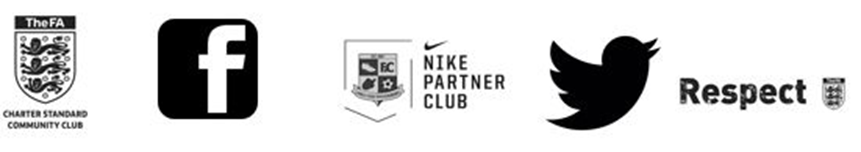 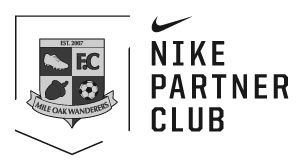 Mile Oak WanderersRegistration Form 2017/18Photographic PermissionThere are occasions when photographs will be taken for publicity for Mile Oak Wanderers, the Sussex County FA andour affiliated leagues. If you don’t want the player to be photographed, please indicate this below so that we canensure that they are excluded from photographs.I agree to the taking of photographs of the player named above whilst on club dutyI do NOT agree to the taking of photographs of the player named above whilst on club dutySibling discountFor every sibling of the eldest player joining the club, each of the siblings will receive a discount fromtheir registration fee of £15 per sibling. – This does not include the Mini-WanderersSibling 1…………………………………………………………Coach Name / Team………………………………Sibling 2………………………………………………………… Coach Name / Team ……………………………...Sibling 2………………………………………………………… Coach Name / Team ……………………………...Medical InformationIf your son/daughter has any medical conditions/disabilities/allergies, please let us know and also provide details of any medication (including asthma inhalers)..…………………………………………………………………………………………………………………………………………………………………………………………………………………..Has your son / daughter been immunised against Tetanus?Yes / NoIn the past coaches have kept in their medical bags spare inhalers and epi-pens, on advice for the FA Emergency Aid trained coaches should not being doing this anymore as personal medication is the responsibility of the player themselves, before match or at training coaches can be informed of where the medication is being kept in case of emergency but they are not allowed to be individually responsible forkeeping one permanently with them.Please provide the player’s GP Name & Surgery Address……………………………………………………………………………………………………………………………………………………………………………………………………………………I understand that the medical information contained within this form will be passed to the team coach. All information contained on this formis treated as private and confidential and will only be used for club purposes. If the player noted on this form is injured whilst playing football and I can’t be contacted, I hereby give my consent for them to receive medical attention from a qualified first aider and/or the emergencyservices to be contacted. Whilst we will inform your coach of any medical condition, it’s your responsibility to inform them if the playeris or has been suffering from any injury, illness or disability.To be signed by a parent or legal guardian or the player if 16 or overName…………………………………………………………………………………Signed………………………………………..……………………………………Relationship to player…………………………………………………………………….@MOWFC / Mile Oak Wanderers / www.mileoakwanderers.comPASS ALL FOUR COMPLETED SIGNING ON FORMS AND DOCUMENTS TO YOUR COACH OR TO DANNY NORRIS AT HIS HOME ADDRESS - 15 BEECHERS ROAD, MILE OAK, BN41 2RG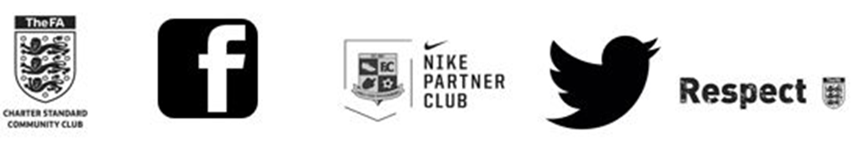 Mile Oak WanderersRegistration Form 2017/18Please use the following check list to ensure you have completed all fields required, if you haveany questions please speak with your coach or a committee member prior to submissionI have included two colour passport sized photos been includedI have a copy of either the players’ passport or birth certificate (new players only) I have included the correct payment amountCAN YOU HELP?If you would like to be able to help the club in anyway and are happyfor us to contact you about joining our committee then please tick hereSPONSORS WANTEDDo you own your own company or know someone that does? Well, we may have opportunities for two-year kit sponsorshipdeals, match ball sponsorship and other packages available. As we’re a registered charity there are also extremely advantageoustaxable benefits to companies available when donating toward Mile Oak Wanderers. If you’d like to enquire about what packagesare available, then contact our Club Secretary via email at club.secretary.mow@outlook.comPARENT / GUARDIAN / PLAYER DECLARATION (only if Under 18 team and and over)I / We have read, understood and accepted the conditions for membership of Mile Oak Wanderers Football Club for the2017/18 season and have fully read any understood the club’s rules and codes of conducts and understand that failure to adhereby these rules can lead to the expulsion of the players from Mile Oak Wanderers without reimbursement or recourse.It is accepted that by becoming a member of Mile Oak Wanderers FC all players and their parents or guardians are bound to therules and Codes of Conduct as outlined on our Club Website.I understand that if Club Fees and/or match subs are not paid by the dates required, then paid the player will not be permittedto play in any matches and in exceptional circumstances may be asked to further recourse be leave the club without further recourse or refund. If a player wishes to be transferred to another club, then understand that the Club Secretary will only signany transfer forms upon satisfactory return of the kit to the club.IF MATCH SUBS ARE TWO WEEKS IN ARREARS THEN PLAYERS WILL NOT BE PERMITTEDTO PLAY IN ANY MATCHES UNTIL THEY ARE FULLY REPAID.I hereby agree to sign on to Mile Oak Wanderers FC for the 2017/18 season and by signing this form, I’ve read andunderstood Mile Oak Wanderers FC Codes of Conducts and club rules.Parent / Guardian full name………………………………………………………………..………Signature……………………………………………………………….Relationship to player……………………………………………………….………………………………………IF YOU ARE PLAYING FOR AN UNDER 18 – ADULT TEAM, PLEASE PRINT / SIGN BELOWFull name…………………………………….……………………………………………………..……… Signature……………………………………..……………………….PASS ALL FOUR COMPLETED SIGNING ON FORMS AND DOCUMENTS TO YOUR COACH OR TO DANNY NORRIS AT HIS HOME ADDRESS - 15 BEECHERS ROAD, MILE OAK, BN41 2RG@MOWFC / Mile Oak Wanderers / www.mileoakwanderers.comParents/Guardians & Supporters Code of Conduct – Sign and return to Club with Signing on formName_________________________________________________ Signed_____________________________________________________PASS ALL FOUR COMPLETED SIGNING ON FORMS AND DOCUMENTS TO YOUR COACH OR TO DANNY NORRIS AT HIS HOME ADDRESS - 15 BEECHERS ROAD, MILE OAK, BN41 2RGAll of us at Mile Oak Wanderers have a responsibility to promote high standards in the game and your club is supporting the Football Association’s RESPECT Campaign and we should remember that children’s football, no matter how old they are or what league they’re in, is a time for them to develop their technical, physical, tactical and social skills and winning isn’t everything and so we ask for your help to play your part and observe this Code of Conduct at all times.At Mile Oak Wanderers, our primary aim is to encourage, develop and respect those who play for us. We do this by providing training sessionsadequate, not just to the needs of an individual, but also to the team as a whole. Learning to play football is not just all about playing matches, but alsothe effort and Teamwork shown by all players at training and it’s with this in mind, we ask all parents, carers and supporters to be aware of the guidelineswithin this document.I understand that if I do not follow this code, any or all of the following actions may be taken by the club, County FA, league or the FA; I may be:Issued with a verbal warning from a club, league or FA OfficialRequired to meet with the club committee, the Club Welfare officer or the County Welfare OfficerObliged take an FA education courseBe asked to leave a match or training venueBe asked not to attend or be suspended from matchesHave my Club membership removed and required to leave the club, along with any dependentsThe FA/County FA could impose a fine and/or suspension on you or the club.On match days, I willRemember children play football for FUNApplaud effort and good play as well as successRemain outside of the field of play and within any designated spectator areasNot coach any player as this confuses the players who have been given instructions by their coachesNever criticise a player for making a mistake. We all make them and this is how we learnNever engage in, or tolerate any foul, abusive, language or behaviour, bullying or intimidation.Always encourage your children to play within the spirit of the game and respect the match officials, opponents and opposition supporters, even ifthey do not display the same spirit.Never offer monetary reward for goals. Football is a team game.Remember the opposition also want to win and so respect their competitivenessUnderstand that match kit must ONLY be worn on match days, or when requested by the club.At Training Sessions, I will;Always inform the coach at least two days in advance if a player cannot attend training or matches and understand that a player may not beselected if they do not.Understand planning training sessions takes time.Make every effort to attend all training sessionsMake sure that I, or my child wears the correct training kit, including shin pads (compulsory), a drink, appropriate weather wear and the correctfootwear. (For hygiene reasons, we do not provide shared water bottles)General I will;Report all matters of bullying, intimidation, suspected abuse or any other welfare issues, immediately and confidentially to the Club WelfareOfficer at Club.welfare.mow@outlook.comNever undermine or question a coach’s decision, question team selection or substitutions in front of a player and will seek to discuss issuesoutside of the match or training environment.Accept that there no obligation on providing players with equal playing timeUnderstand that for teams taking part in league or cup matches; the coach is obliged to field what THEY consider to be their most appropriateteam.Understand that coaches will have their own team rules regarding team selection and attendance.Try to offer help on a match day in collecting subs, refereeing matches and putting up goalsUnderstand that the club committee will not tell a coach how to select their teams or train their players unless there are extenuatingcircumstances are receivedPay any fine received by the club as a result yellow/red cards or for any other disciplinary or misconduct issues that may arise as a result of mineor my child’s actionsPay all fees on time as by not doing so could lead to expulsion from the clubI will never publish inflammatory or negative comments, remarks or statements on social media, email or whilst I am on club duty (this alsoincludes Facebook, Twitter, Instagram, Messenger or any other form of electronic method) which may bring the club, myself or my child intodisrepute with the club or the footballing authoritiesUnderstand that fixtures are arranged with each club and that we have no control over the kick off times, venues of any away matches.Appreciate that a player’s involvement in football is for their enjoyment and not my own.Enjoy watching my son or daughter play football with their friends!I understand that by signing this form, any other parent or guardian of the child on the signing on form shall also be expected to act in line with this code of conduct. This copy should be returned to the club with the signing on form.     @MOWFC / Mile Oak Wanderers / www.mileoakwanderers.com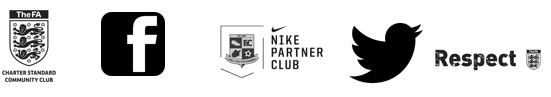 @MOWFC / Mile Oak Wanderers / www.mileoakwanderers.comSAFEGUARDING IN FOOTBALL – Please Keep This Information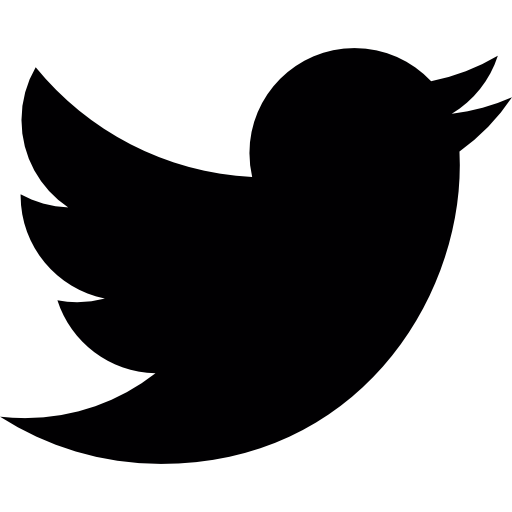 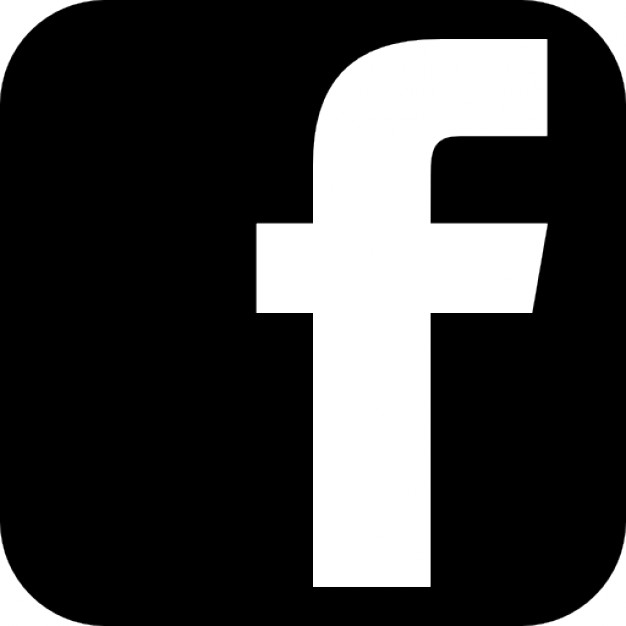 Mile Oak Wanderers FC acknowledges its responsibility to safeguard the welfare of every child and young person whohas been entrusted to its care and is committed to working to provide a safe environment for all members.A child or young person is anyone under the age of 18 engaged in any club football activity. As a Club, we subscribeto The Football Association’s (The FA) Safeguarding Children – Policy and Procedures and endorse and adopt the PolicyStatement contained in that document.The key principles of The FA Safeguarding Children Policy are that, the child’s welfare is, and must always be, theparamount consideration, all children and young people have a right to be protected from abuse regardless of their age,gender, disability, race, sexual orientation, faith or belief. All suspicions and allegations of abuse will be taken seriouslyand responded to swiftly and appropriately whilst working in partnership with other organisations, children and youngpeople and their parents/carers is essential. We acknowledge that every child or young person who plays or participates in football should be able to take part in anenjoyable and safe environment and be protected from poor practice and abuse. Mile Oak Wanderers FC recognises thatthis is the responsibility of every adult involved in our club. Mile Oak Wanderers FC has a role to play in safeguarding the welfare of all children and young people by protectingthem from physical, sexual or emotional harm and from neglect or bullying. It is noted and accepted that The Football Association’s Safeguarding Children Regulations (see The FA Handbook) applies to everyone in football whether in a paid or voluntary capacity. This means whether you are a volunteer, match official, helper on club tours, football coach,club official or medical staff. We endorse and adopt The FA’s Responsible Recruitment guidelines for recruiting volunteers and we will specify whatThe role is and what tasks it involves, request identification documents, as a minimum meet and chat with the applicant(s)and where possible interview people before appointing them, ask for and follow up with 2 references before appointingsomeone and where eligible require an FA accepted Enhanced Criminal Record Check (CRC) with Barring List Check in linewith current FA policy and regulations.All current Football Club members working in eligible roles, with children and young people - such as managers andcoaches are required to hold an in-date FA accepted Enhanced CRC with Barring List check as part of responsible recruitment practice. If there are concerns regarding the appropriateness of an individual who is already involved orwho has approached us to become part of Football Club guidance will be sought from The Football Association.It is noted and accepted that The FA will consider the relevance and significance of the information obtained via theCRC Process and that all suitability decisions will be made in accordance with legislation and in the best interests ofchildren and young people. It is accepted that The FA aims to prevent people with a history of relevant and significantoffending from having contact with children or young people and the opportunity to influence policies or practicewith children or young people. This is to prevent direct sexual or physical harm to children and to minimise the risk of‘grooming’ within football.Report your concerns about the welfare of a child or young person. Safeguarding is everyone’s responsibility if you are worried about a child it is important that you report your concerns – no action is not an option.If you are worried about a child then report your concerns to our Club Welfare Officer, Emma Thomas-Hancock on,Mobile: 07951 742706 or email: Club.Welfare.Mow@Outlook.comFull details of our Clubs Safeguarding Policies are located on our website on the front page via a ‘SAFEGUARDING’ tabThere is also direct access to CEOP (Child Exploitation and Online Protection Centre).Let’s make Football safe, not sorryDon’t forget to follow us…www.facebook.com/groups/mileoakwanderersTwitter @mowfc&join our websitewww.mileoakwanderers.com@MOWFC / Mile Oak Wanderers / www.mileoakwanderers.comParents/Guardians & Supporters Code of Conduct – Please keep, do not returnAll of us at Mile Oak Wanderers have a responsibility to promote high standards in the game and your club is supporting the Football Association’s RESPECT Campaign and we should remember that children’s football, no matter how old they are or what league they’re in, is a time for them to develop their technical, physical, tactical and social skills and winning isn’t everything and so we ask for your help to play your part and observe this Code of Conduct at all times.At Mile Oak Wanderers, our primary aim is to encourage, develop and respect those who play for us. We do this by providing training sessionsadequate, not just to the needs of an individual, but also to the team as a whole. Learning to play football is not just all about playing matches, but alsothe effort and Teamwork shown by all players at training and it’s with this in mind, we ask all parents, carers and supporters to be aware of the guidelineswithin this document.I understand that if I do not follow this code, any or all of the following actions may be taken by the club, County FA, league or the FA; I may be:Issued with a verbal warning from a club, league or FA OfficialRequired to meet with the club committee, the Club Welfare officer or the County Welfare OfficerObliged take an FA education courseBe asked to leave a match or training venueBe asked not to attend or be suspended from matchesHave my Club membership removed and required to leave the club, along with any dependentsThe FA/County FA could impose a fine and/or suspension on you or the club.On match days, I willRemember children play football for FUNApplaud effort and good play as well as successRemain outside of the field of play and within any designated spectator areasNot coach any player as this confuses the players who have been given instructions by their coachesNever criticise a player for making a mistake. We all make them and this is how we learnNever engage in, or tolerate any foul, abusive, language or behaviour, bullying or intimidation.Always encourage your children to play within the spirit of the game and respect the match officials, opponents and opposition supporters, even ifthey do not display the same spirit.Never offer monetary reward for goals. Football is a team game.Remember the opposition also want to win and so respect their competitivenessUnderstand that match kit must ONLY be worn on match days, or when requested by the club.At Training Sessions, I will;Always inform the coach at least two days in advance if a player cannot attend training or matches and understand that a player may not beselected if they do not.Understand planning training sessions takes time.Make every effort to attend all training sessionsMake sure that I, or my child wears the correct training kit, including shin pads (compulsory), a drink, appropriate weather wear and the correctfootwear. (For hygiene reasons, we do not provide shared water bottles)General I will;Report all matters of bullying, intimidation, suspected abuse or any other welfare issues, immediately and confidentially to the Club WelfareOfficer at Club.welfare.mow@outlook.comNever undermine or question a coach’s decision, question team selection or substitutions in front of a player and will seek to discuss issuesoutside of the match or training environment.Accept that there no obligation on providing players with equal playing timeUnderstand that for teams taking part in league or cup matches; the coach is obliged to field what THEY consider to be their most appropriateteam.Understand that coaches will have their own team rules regarding team selection and attendance.Try to offer help on a match day in collecting subs, refereeing matches and putting up goalsUnderstand that the club committee will not tell a coach how to select their teams or train their players unless there are extenuatingcircumstances are receivedPay any fine received by the club as a result yellow/red cards or for any other disciplinary or misconduct issues that may arise as a result of mineor my child’s actionsPay all fees on time as by not doing so could lead to expulsion from the clubI will never publish inflammatory or negative comments, remarks or statements on social media, email or whilst I am on club duty (this alsoincludes Facebook, Twitter, Instagram, Messenger or any other form of electronic method) which may bring the club, myself or my child intodisrepute with the club or the footballing authoritiesUnderstand that fixtures are arranged with each club and that we have no control over the kick off times, venues of any away matches.Appreciate that a player’s involvement in football is for their enjoyment and not my own.Enjoy watching my son or daughter play football with their friends!I understand that by signing this form, any other parent or guardian of the child on the signing on form shall also be expected to act in line with this code of conduct. This copy should be returned to the club with the signing on form.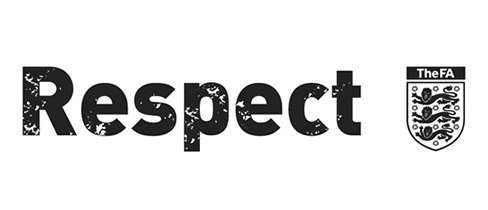 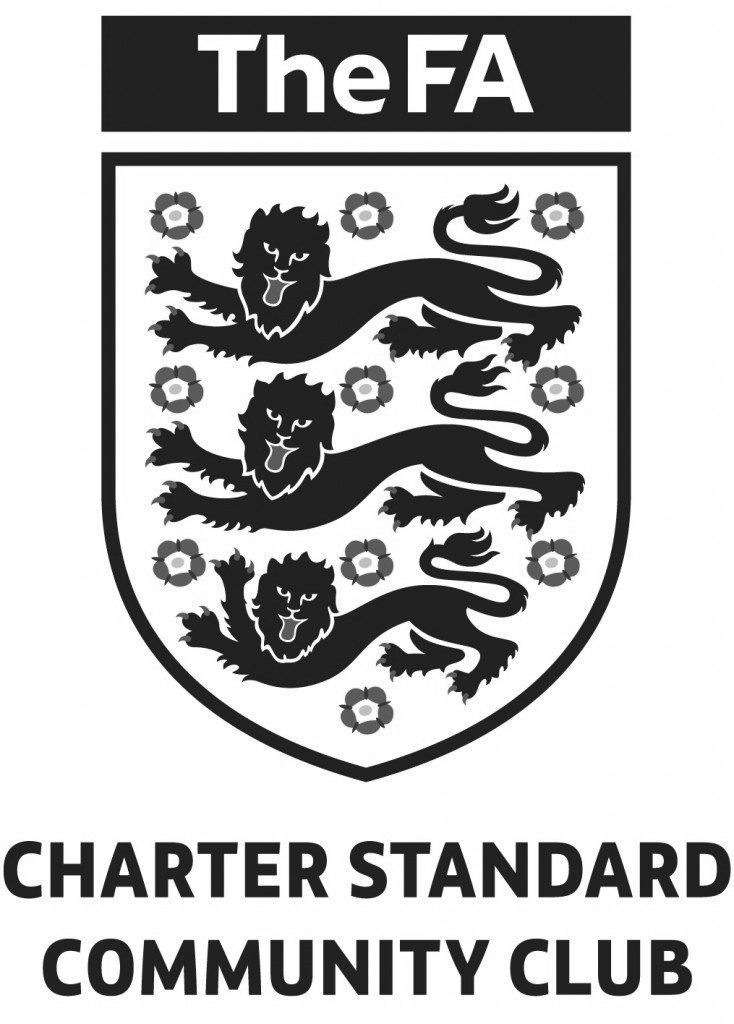 